PENGONTROLAN KUALITAS PRODUK MENGGUNAKAN METODE BAGAN KENDALI MULTIVARIAT np DALAM USAHA PENINGKATAN KUALITAS Kasus di CV. Multi Rejeki Selaras Kota PayakumbuhSKRIPSI SARJANA MATEMATIKAOLEHSISI ANDRIANI1210431009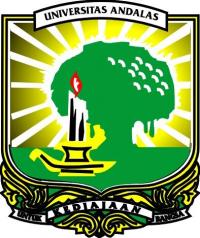 JURUSAN MATEMATIKAFAKULTAS MATEMATIKA DAN ILMU PENGETAHUAN ALAMUNIVERSITAS ANDALASPADANG2016